LAUNCESTON BASKETBALL ASSOCIATION
BOARD NOMINATION FORM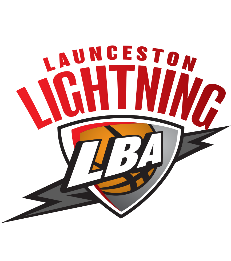 Nominations must be: 
(a) in writing on the prescribed form (if any);
(b) signed by an authorised Constituent Association Member; 
(c) certified by the nominee expressing their willingness to accept the position for which they are nominated;
(d) delivered to GM not less than 35 days before the date fixed for the holding of electionsPlease tick this box if additional pages are attached to this application NamePhone NumberEmail AddressAuthorised CAM (b):Signature of Applicant (c)Signature of Authorised CAM (b)Date